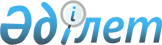 V сайланған Алматы қаласы мәслихаты XI сессиясының 2012 жылғы 12 желтоқсандағы "2013-2015 жылдарға арналған Алматы қаласының бюджеті туралы" N 74 шешіміне өзгерістер енгізу туралы
					
			Мерзімі біткен
			
			
		
					V сайланған Алматы қаласы мәслихатының ХVІ сессиясының 2013 жылғы 22 мамырдағы N 106 шешімі. Алматы қаласы Әділет департаментінде 2013 жылғы 07 маусымда N 980 болып тіркелді. Мерзімі өткендіктен қолданыс тоқтатылды
      Қазақстан Республикасының 2008 жылғы 4 желтоқсандағы Бюджет Кодексінің 106 бабына, 108 бабының 1 тармағына, Казақстан Республикасының 2001 жылғы 23 қаңтардағы "Казақстан Республикасындағы жергілікті мемлекеттік басқару және өзін-өзі басқару туралы" Заңының 6, 7 баптарына, сәйкес V сайланған Алматы қаласының мәслихаты ШЕШІМ ЕТТІ:
      1. V сайланған Алматы қаласы мәслихатының 2012 жылғы 12 желтоқсандағы XI сессиясының "2013-2015 жылдарға арналған Алматы қаласының бюджеті туралы" № 74 шешіміне (нормативтік құқықтық актілердің мемлекеттік тіркеу Тізілімінде № 959 рет санымен тіркелген, 2012 жылғы 29 желтоқсандағы "Алматы ақшамы" газетінің № 157 санында және 2012 жылғы 29 желтоқсандағы "Вечерний Алматы" газетінің № 160-161 санында жарияланған), V сайланған Алматы қаласы мәслихатының XIII сессиясының "V сайланған Алматы қаласы мәслихаты XI сессиясының 2012 жылғы 12 желтоқсандағы "2013-2015 жылдарға арналған Алматы қаласының бюджеті туралы" № 74 шешіміне өзгерістер енгізу туралы" 2013 жылғы 15 ақпандағы № 92 (нормативтік құқықтық актілердің мемлекеттік тіркеу Тізілімінде № 970 рет санымен тіркелген, 2013 жылғы 14 наурыздағы "Алматы ақшамы" газетінің № 34 санында және 2013 жылғы 14 наурыздағы "Вечерний Алматы" газетінің № 35 санында жарияланған), шешіміне келесі өзгерістер енгізілсін:
            1 тармақтың:
            1) тармақшасында:
      "284 499 115" сандары "300 243 087,6" сандарымен ауыстырылсын;
      2) тармақшасында:
      "292 783 139" сандары "311 348 567,4" сандарымен ауыстырылсын;
      3) тармақшасында:
      "таза бюджеттік кредит беру" деген жол бойынша "-88 560" сандары "-21 888" сандарымен ауыстырылсын;
      "бюджеттік кредиттерді өтеу" деген жол бойынша "88 560" сандары "21 888" сандарымен ауыстырылсын;
      4) тармақшасында:
      "қаржы активтерімен жасалатын операциялар бойынша сальдо" деген жол бойынша "10 827 317" сандары "11 298 122" сандарымен ауыстырылсын;
      "қаржы активтерін сатып алу" деген жол бойынша "10 827 317" сандары "11 298 122" сандарымен ауыстырылсын;
      5) тармақшасында:
      "-19 022 781" сандары "-22 381 713,8" сандарымен ауыстырылсын;
      6) тармақшасында:
      "19 022 781" сандары "22 381 713,8" сандарымен ауыстырылсын;
      6-тармақтағы "3 946 169" сандары "4 847 834" сандарымен ауыстырылсын;
      7-тармақтағы "1 282 577" сандары "1 921 472" сандарымен ауыстырылсын;
      8-тармақтағы "13 511 535" сандары "14 216 585" сандарымен ауыстырылсын;
      9-тармақтағы "57 762 766" сандары "58 558 954,2" сандарымен ауыстырылсын;
      10-тармақтағы "38 537 706" сандары "40 046 822" сандарымен ауыстырылсын;
      11-тармақтағы "8 650 925" сандары "8 823 115" сандарымен ауыстырылсын;
      12-тармақтағы "34 029 671" сандары "37 500 513,1" сандарымен ауыстырылсын;
      13-тармақтағы "9 059 881" сандары "10 205 457" сандарымен ауыстырылсын;
      14-тармақтағы "12 830 041" сандары "13 291 363" сандарымен ауыстырылсын;
      15-тармақтағы "4 848 134" сандары "7 120 974" сандарымен ауыстырылсын;
      16-тармақтағы "2 645 875" сандары "3 064 916" сандарымен ауыстырылсын;
      17-тармақтағы "43 045 405" сандары "48 689 942,3" сандарымен ауыстырылсын;
      18-тармақтағы "18 273 364" сандары "19 150 441,8" сандарымен ауыстырылсын;
      2. Көрсетілген шешімдегі 1 қосымша осы шешімнің қосымшасына сәйкес жаңа редакцияда жазылсын.
      3. Алматы қаласы мәслихатының хатшысы Т.Т. Мұқашевқа нормативтік құқықтық актіні Алматы қаласы Әділет департаментінде мемлекеттік тіркеуден өткізу жүктелсін.
      4. Осы шешім 2013 жылдың 1 қаңтарынан бастап қолданысқа енгізіледі және оның қолданысқа енгізілуіне дейін, туындаған қатынастарға қолданылады. АЛМАТЫ ҚАЛАСЫНЫҢ 2013 ЖЫЛҒА АРНАЛҒАН БЮДЖЕТІ
      V сайланған Алматы қаласы
      мәслихаты XVІ сессиясының
      төрағасы                                   А. Моргунов
      V сайланған Алматы қаласы
      мәслихатының хатшысы                       Т. Мұқашев
					© 2012. Қазақстан Республикасы Әділет министрлігінің «Қазақстан Республикасының Заңнама және құқықтық ақпарат институты» ШЖҚ РМК
				
V сайланған Алматы қаласы
мәслихаты XVІ сессиясының
төрағасы
А. Моргунов
V сайланған Алматы қаласы
мәслихатының хатшысы
Т. МұқашевV сайланған
Алматы қаласы мәслихатының
XVI сессиясының
2013 жылғы 22 мамырдағы
№ 106 шешіміне 1 қосымша
Санаты
   Сыныбы                Атауы
      Iшкi сыныбы
          Специфика
Санаты
   Сыныбы                Атауы
      Iшкi сыныбы
          Специфика
Санаты
   Сыныбы                Атауы
      Iшкi сыныбы
          Специфика
Санаты
   Сыныбы                Атауы
      Iшкi сыныбы
          Специфика
Санаты
   Сыныбы                Атауы
      Iшкi сыныбы
          Специфика
Барлығы
(мың теңге)
1
2
3
I. КІРІСТЕР
300 243 087,6
1
Салықтық түсімдер
222 372 607,6
01
Табыс салығы
109 239 053,6
2
Жеке табыс салығы
109 239 053,6
03
Әлеуметтiк салық
80 232 254
1
Әлеуметтік салық
80 232 254
04
Меншiкке салынатын салықтар
23 886 250
1
Мүлiкке салынатын салықтар
14 000 000
3
Жер салығы
1 985 000
4
Көлiк құралдарына салынатын салық
7 900 000
5
Бірыңғай жер салығы
1 250
05
Тауарларға, жұмыстарға және қызметтер көрсетуге салынатын iшкi салықтар
6 881 750
2
Акциздер
2 543 800
3
Табиғи және басқа да ресурстарды пайдаланғаны үшiн түсетiн түсiмдер
1 083 000
4
Кәсiпкерлiк және кәсiби қызметтi жүргiзгенi үшiн алынатын алымдар
2 954 950
5
Ойын бизнесіне салық
300 000
08
Заңдық мәнді іс-әрекеттерді жасағаны және (немесе) оған уәкілеттігі бар мемлекеттік органдар немесе лауазымды адамдар құжаттар бергені үшін алынатын міндетті төлемдер
2 133 300
1
Мемлекеттік баж
2 133 300
2
Салықтық емес түсiмдер
1 022 494
01
Мемлекеттік меншіктен түсетін кірістер
906 494
1
Мемлекеттік кәсіпорындардың таза кірісі бөлігінің түсімдері
50 700
3
Мемлекет меншігіндегі акциялардың мемлекеттік пакеттеріне дивидендтер
8 400
4
Мемлекет меншігіндегі, заңды тұлғаларға қатысу үлесіне кірістер
4 200
5
Мемлекет меншігіндегі мүлікті жалға беруден түсетін кірістер
839 972
7
Мемлекеттік бюджеттен берілген кредиттер бойынша сыйақылар
3 222
02
Мемлекеттік бюджеттен қаржыландырылатын мемлекеттік мекемелердің тауарларды (жұмыстарды, қызметтерді) өткізуінен түсетін түсімдер
1 000
1
Мемлекеттік бюджеттен қаржыландырылатын мемлекеттік мекемелердің тауарларды (жұмыстарды, қызметтерді) өткізуінен түсетін түсімдер
1 000
06
Басқа да салықтық емес түсiмдер
115 000
1
Басқа да салықтық емес түсiмдер
115 000
3
Негізгі капиталды сатудан түсетін түсімдер
1 530 000
03
Жердi және материалдық емес активтердi сату
1 530 000
1
Жерді сату
1 500 000
2
Материалдық емес активтердi сату
30 000
4
Трансферттердің түсімдері
75 317 986
02
Мемлекеттiк басқарудың жоғары тұрған органдарынан түсетiн трансферттер
75 317 986
1
Республикалық бюджеттен түсетiн трансферттер
75 317 986
Функционалдық топ
   Функциональная подгруппа
      Бюджеттік бағдарламалардың әкiмшiсi
          Бағдарлама     Атауы
Функционалдық топ
   Функциональная подгруппа
      Бюджеттік бағдарламалардың әкiмшiсi
          Бағдарлама     Атауы
Функционалдық топ
   Функциональная подгруппа
      Бюджеттік бағдарламалардың әкiмшiсi
          Бағдарлама     Атауы
Функционалдық топ
   Функциональная подгруппа
      Бюджеттік бағдарламалардың әкiмшiсi
          Бағдарлама     Атауы
Функционалдық топ
   Функциональная подгруппа
      Бюджеттік бағдарламалардың әкiмшiсi
          Бағдарлама     Атауы
Барлығы
(мың теңге)
II. Шығындар
311 348 567,4
01
Жалпы сипаттағы мемлекеттiк қызметтер 
4 847 834
111
Республикалық маңызы бар қала, астана мәслихатының аппараты
47 223
001
Республикалық маңызы бар қала, астана мәслихатының қызметін қамтамасыз ету
46 473
003
Мемлекеттік органның күрделі шығыстары
750
121
Республикалық маңызы бар қала, астана әкімінің аппараты
2 952 448
001
Республикалық маңызы бар қала, астана әкімінің қызметін қамтамасыз ету
587 421
002
Ақпараттық жүйелер құру
434 250
003
Мемлекеттік органның күрделі шығыстары
1 930 777
123
Қаладағы аудан, аудандық маңызы бар қала, кент, ауыл (село), ауылдық (селолық) округ әкімінің аппараты
876 771
001
Қаладағы аудан, аудандық маңызы бар қаланың, кент, ауыл (село), ауылдық (селолық) округ әкімінің қызметін қамтамасыз ету жөніндегі қызметтер
658 594
022
Мемлекеттік органның күрделі шығыстары
218 177
379
Республикалық маңызы бар қаланың, астананың тексеру комиссиясы 
106 646
001
Республикалық маңызы бар қаланың, астананың тексеру комиссиясының қызметін қамтамасыз ету жөніндегі қызметтер 
106 646
356
Республикалық маңызы бар қаланың, астананың қаржы басқармасы
502 973
001
Жергілікті бюджетті атқару және коммуналдық меншікті басқару саласындағы мемлекеттік саясатты іске асыру жөніндегі қызметтер
395 478
003
Салық салу мақсатында мүлікті бағалауды жүргізу
62 505
010
Жекешелендіру, коммуналдық меншікті басқару,  жекешелендіруден кейінгі қызмет және осыған байланысты дауларды реттеу
6 984
011
Коммуналдық меншікке түскен мүлікті есепке алу, сақтау, бағалау және сату
30 000
014
Мемлекеттік органның күрделі шығыстары
3 361
033
Біржолғы талондарды беру жөніндегі жұмысты ұйымдастыру және біржолғы талондарды сатудан түскен сомаларды толық алынуын қамтамасыз ету жөніндегі жұмыстарды жүргізген мемлекеттік мекемені тарату бойынша іс-шаралар өткізу
4 645
357
Республикалық маңызы бар қаланың, астананың экономика және бюджеттік жоспарлау басқармасы
231 173
001
Экономикалық саясатты, мемлекеттік жоспарлау жүйесін қалыптастыру мен дамыту және республикалық маңызы бар қаланы, астананы басқару саласындағы мемлекеттік саясатты іске асыру жөніндегі қызметтер
219 575
004
Мемлекеттік органның күрделі шығыстары
11 598
373
Республикалық маңызы бар қаланың, астананың құрылыс басқармасы
130 600
080
Мамандандырылған халыққа қызмет көрсету орталықтарын құру
130 600
02
Қорғаныс
1 921 472
350
Республикалық маңызы бар қаланың, астананың жұмылдыру дайындығы, азаматтық қорғаныс, авариялар мен дүлей апаттардың алдын алуды және жоюды ұйымдастыру басқармасы
116 654
003
Жалпыға бiрдей әскери мiндеттi атқару шеңберiндегi iс-шаралар
113 069
007
Аумақтық қорғанысты даярлау және республикалық маңызы бар қаланың, астананың аумақтық қорғанысы
3 585
350
Республикалық маңызы бар қаланың, астананың жұмылдыру дайындығы, азаматтық қорғаныс, авариялар мен дүлей апаттардың алдын алуды және жоюды ұйымдастыру басқармасы
1 804 818
001
Жергілікті деңгейде жұмылдыру дайындығы, азаматтық қорғаныс, авариялар мен дүлей апаттардың алдын алуды және жоюды ұйымдастыру саласындағы мемлекеттік саясатты іске асыру жөніндегі қызметтер 
52 666
004
Республикалық маңызы бар қалалар, астананың азаматтық қорғаныс іс-шаралары
314 194
005
Жұмылдыру дайындығы және республикалық маңызы бар қаланы, астананы жұмылдыру
34 898
006
Республикалық маңызы бар қалалар, астана ауқымындағы төтенше жағдайлардың алдын-алу және оларды жою
1 402 063
010
Мемлекеттік органның күрделі шығыстары
997
03
Қоғамдық тәртіп, қауіпсіздік, құқықтық, сот, қылмыстық-атқару қызметі
14 216 585
352
Республикалық маңызы бар қаланың бюджетінен қаржыландырылатын атқарушы ішкі істер органы
12 755 755
001
Республикалық маңызы бар қала, астана аумағында қоғамдық тәртіп пен қауіпсіздікті сақтау саласындағы мемлекеттік саясатты іске асыру жөніндегі қызметтер қамтамасыз ету
10 299 436
003
Қоғамдық тәртіпті қорғауға қатысатын азаматтарды көтермелеу
25 000
005
Ақпараттық жүйелер құру
56 401
007
Мемлекеттік органның күрделі шығыстары
2 114 725
012
Белгілі тұратын жері және құжаттары жоқ адамдарды орналастыру қызметтері
129 391
013
Әкімшілік тәртіпте ұсталған адамдарды ұстауды ұйымдастыру
75 124
014
Қызметтік жануарларды ұстауды ұйымдастыру
44 002
023
Жол қозғалысы қауіпсіздігін қамтамасыз ету
11 676
373
Республикалық маңызы бар қаланың, астананың құрылыс басқармасы
214 355
021
Қоғамдық тәртіп және қауіпсіздік объектілерін салу
214 355
384
Алматы қаласы Жолаушылар көлігі басқармасы
1 246 475
004
Елдi мекендерде жол қозғалысы қауiпсiздiгін қамтамасыз ету
1 246 475
04
Бiлiм беру
58 558 954,2
123
Қаладағы аудан, аудандық маңызы бар қала, кент, ауыл (село), ауылдық (селолық) округ әкімі аппараты 
7 084 246
004
Мектепке дейінгі тәрбие ұйымдарының қызметін қамтамасыз ету
2 309 170
041
Мектепке дейінгі білім беру ұйымдарында мемлекеттік білім беру тапсырысын іске асыруға
4 775 076
360
Республикалық маңызы бар қаланың, астананың білім беру басқармасы
32 495 683
003
Жалпы білім беру
28 885 364
004
Арнаулы бiлiм беру бағдарламалары бойынша жалпы бiлiм беру
1 989 924
005
Мамандандырылған бiлiм беру ұйымдарында дарынды балаларға жалпы бiлiм беру
240 749
008
Балалар үшін қосымша білім беру
1 365 694
019
Республикалық маңызы бар қаланың, астананың мемлекеттік білім беру мекемелеріне жұмыстағы жоғары көрсеткіштері үшін гранттарды табыс ету
13 952
381
Алматы қаласы дене шынықтыру және спорт басқармасы 
2 434 951
006
Балалар мен жасөспірімдерге спорт бойынша қосымша білім беру
2 039 548
007
Мамандандырылған бiлiм беру ұйымдарында спорттағы дарынды балаларға жалпы бiлiм беру
395 403
353
Республикалық маңызы бар қаланың, астананың денсаулық сақтау басқармасы
188 960
043
Техникалық және кәсіптік, орта білімнен кейінгі білім беру мекемелерінде мамандар даярлау
188 960
360
Республикалық маңызы бар қаланың, астананың білім беру басқармасы
6 037 524
018
Кәсіптік оқытуды ұйымдастыру
16 993
024
Техникалық және кәсіптік білім беру ұйымдарында мамандар даярлау
6 020 531
353
Республикалық маңызы бар қаланың, астананың денсаулық сақтау басқармасы
80 000
003
Кадрлардың біліктілігін арттыру және оларды қайта даярлау
80 000
360
Республикалық маңызы бар қаланың, астананың білім беру басқармасы
419 227
038
Жұмыспен қамту 2020 бағдарламасын іске асыру шеңберінде кадрлардың біліктілігін арттыру, даярлау және қайта даярлау
419 227
360
Республикалық маңызы бар қаланың, астананың білім беру басқармасы
4 764 945
001
Жергілікті деңгейде білім беру саласындағы мемлекеттік саясатты іске асыру жөніндегі қызметтер
154 660
006
Республикалық маңызы бар қаланың, астананың мемлекеттік білім беру мекемелерінде білім беру жүйесін ақпараттандыру
216 769
007
Республикалық маңызы бар қаланың, астананың мемлекеттік білім беру мекемелері үшін оқулықтар мен оқу-әдiстемелiк кешендерді сатып алу және жеткізу
1 480 890
009
Республикалық маңызы бар қаланың, астананың ауқымындағы мектеп олимпиадаларын және мектептен тыс іс-шараларды өткiзу
306 630
011
Мемлекеттік органның күрделі шығыстары
1 800
013
Балалар мен жеткіншектердің психикалық денсаулығын зерттеу және халыққа психологиялық-медициналық-
педагогикалық консультациялық көмек көрсету
94 543
014
Дамуында проблемалары бар балалар мен жеткіншектердің оңалту және әлеуметтік бейімдеу
110 922
021
Жетім баланы (жетім балаларды) және ата-аналарының қамқорынсыз қалған баланы (балаларды) күтіп-ұстауға асыраушыларына ай сайынғы ақшалай қаражат төлемдері
183 342
026
Үйде оқытылатын мүгедек балаларды жабдықпен, бағдарламалық қамтыммен қамтамасыз ету
34 400
067
Ведомстволық бағыныстағы мемлекеттік мекемелерінің және ұйымдарының күрделі шығыстары
2 180 989
373
Республикалық маңызы бар қаланың, астананың құрылыс басқармасы
5 053 418,2
006
Алматы қаласындағы білім беру объектілерін сейсмикалық күшейту
2 868 857
037
Білім беру объектілерін салу және реконструкциялау
2 184 561,2
05
Денсаулық сақтау
40 046 822
353
Республикалық маңызы бар қаланың, астананың денсаулық сақтау басқармасы
673 251
004
Республикалық бюджеттің қаражаты есебінен көрсетілетінді қоспағанда, бастапқы медициналық-санитарлық көмек және денсаулық сақтау ұйымдары мамандарын жіберу бойынша денсаулық сақтау субъектілеріне стационарлық және стационарлықты ауыстыратын медициналық көмек көрсету
673 251
353
Республикалық маңызы бар қаланың, астананың денсаулық сақтау басқармасы
846 543
005
Жергілікті денсаулық сақтау ұйымдары үшін қанды, оның құрамдарын және препараттарды өндіру
389 558
006
Ана мен баланы қорғау жөніндегі қызметтер
262 902
007
Салауатты өмір салтын насихаттау
191 870
012
2011-2015 жылдарға арналған "Саламатты Қазақстан" Мемлекеттік бағдарламалар аясында бостандықтан айыру орындарында отырған және босап шыққан тұлғалар арасында АҚТҚ инфекцияларының алдын алу әлеуметтік жобаларын іске асыру
1 255
017
Шолғыншы эпидемиологиялық қадағалау жүргізу үшін тест-жүйелерін сатып алу
958
353
Республикалық маңызы бар қаланың, астананың денсаулық сақтау басқармасы
12 675 582
009
Туберкулезден, жұқпалы және психикалық аурулардан және жүйкесі бұзылуынан, соның ішінде жүйкеге әсер ететін заттарды қолданылуымен байланысты зардап шегетін адамдарға медициналық көмек көрсету
5 890 726
019
Туберкулез ауруларын туберкулез ауруларына қарсы препараттарымен қамтамасыз ету
331 500
020
Диабет ауруларын диабетке қарсы препараттарымен қамтамасыз ету
478 007
021
Онкогемотологиялық ауруларды химиялық препараттармен қамтамасыз ету
551 685
022
Бүйрек функциясының созылмалы жеткіліксіздігі, аутоиммунды, орфандық аурулармен ауыратын, иммунитеті жеткіліксіз науқастарды, сондай-ақ бүйрегі транспланттаудан кейінгі науқастарды дәрілік заттармен қамтамасыз ету
463 801
026
Гемофилиямен ауыратын науқастарды қанды ұйыту факторларымен қамтамасыз ету
1 031 966
027
Халыққа иммунды алдын алу жүргізу үшін вакциналарды және басқа иммундық-биологиялық препараттарды орталықтандырылған сатып алу
877 375
036
Жіті миокард инфаркт сырқаттарын тромболитикалық препараттармен қамтамасыз ету 
127 711
046
Ақысыз медициналық көмектің кепілдендірілген көлемі шеңберінде қатерлі ісік ауруларымен ауыратындарға медициналық көмек көрсету
2 922 811
353
Республикалық маңызы бар қаланың, астананың денсаулық сақтау басқармасы
13 232 512
010
Республикалық бюджет қаражатынан тұрғын халыққа, аудандық маңызы бар және село денсаулық сақтау субъектілерінен басқа, медициналық ұйымдарда амбулаториялық-емханалық көмек көрсету
11 198 974
014
Халықтың жекелеген санаттарын амбулаториялық деңгейде дәрілік заттармен және мамандандырылған балалар және емдік тамақ өнімдерімен қамтамасыз ету
1 469 046
045
Азаматтардың жекелеген санаттарын амбулаториялық емдеу деңгейінде жеңілдікті жағдайларда дәрілік заттармен қамтамасыз ету
564 492
353
Республикалық маңызы бар қаланың, астананың денсаулық сақтау басқармасы
4 643 689
011
Республикалық бюджеттің қаражаты есебінен көрсетілетінді қоспағанда, жедел медициналық көмек көрсету және санитарлық авиация
4 625 126
029
Республикалық маңызы бар қаланың, астананың арнайы медициналық жабдықтау базалары
18 563
353
Республикалық маңызы бар қаланың, астананың денсаулық сақтау басқармасы
5 032 571
001
Жергілікті деңгейде денсаулық сақтау саласындағы мемлекеттік саясатты іске асыру жөніндегі қызметтер
88 664
013
Патологоанатомиялық союды жүргізу
227 860
016
Елді мекен шегінен тыс жерлерде емделуге тегін және жеңілдетілген жол жүрумен қамтамасыз ету
3 611
018
Денсаулық сақтау саласындағы ақпараттық талдамалық қызметтер
57 784
030
Мемлекеттік денсаулық сақтау органдарының күрделі шығыстары
8 358
033
Денсаулық сақтаудың медициналық ұйымдарының күрделі шығыстары
4 646 294
373
Республикалық маңызы бар қаланың, астананың құрылыс басқармасы
2 942 674
009
Алматы қаласында денсаулық сақтау объектілерін сейсмикалық күшейту
634 900
010
Сейсмотұрақтылығы күшейтілетін денсаулық сақтау объектілерін күрделі жөндеуге берілетін ағымдағы нысаналы трансферттер
1 066 498
038
Денсаулық сақтау объектілерін салу және реконструкциялау
1 241 276
06
Әлеуметтiк көмек және әлеуметтiк қамсыздандыру
8 823 115
355
Республикалық маңызы бар қаланың, астананың жұмыспен қамту және әлеуметтік бағдарламалар басқармасы
1 613 856
002
Жалпы үлгідегі медициналық-әлеуметтік мекемелерде (ұйымдарда) қарттар мен мүгедектерге арнаулы әлеуметтік қызметтер көрсету
422 835
020
Психоневрологиялық медициналық-әлеуметтік мекемелерде (ұйымдарда) психоневрологиялық аурулармен ауыратын мүгедектер үшін арнаулы әлеуметтік қызметтер көрсету
705 723
021
Оңалту орталықтарында қарттарға, мүгедектерге, оның ішінде мүгедек балаларға арнаулы әлеуметтік қызметтер көрсету 
172 253
022
Психоневрологиялық медициналық-әлеуметтік мекемелерде (ұйымдарда) жүйкесі бұзылған мүгедек балалар үшін арнаулы әлеуметтік қызметтер көрсету
313 045
360
Республикалық маңызы бар қаланың, астананың білім беру басқармасы
813 518
016
Жетiм балаларды, ата-анасының қамқорлығынсыз қалған балаларды әлеуметтiк қамсыздандыру
761 177
037
Әлеуметтік сауықтандыру
52 341
123
Қаладағы аудан, аудандық маңызы бар қала, кент, ауыл (село), ауылдық (селолық) округ әкімі аппараты
217 406
003
Мұқтаж азаматтарға үйінде әлеуметтік көмек көрсету
217 406
355
Республикалық маңызы бар қаланың, астананың жұмыспен қамту және әлеуметтік бағдарламалар басқармасы
5 634 889
003
Еңбекпен қамту бағдарламасы
474 070
006
Мемлекеттік атаулы әлеуметтік көмек
99 359
007
Тұрғын үй көмегі
152 459
008
Жергілікті өкілді органдардың шешімі бойынша азаматтардың жекелеген санаттарына әлеуметтік көмек
3 800 062
009
Мүгедектерді әлеуметтік қолдау
384 971
012
18 жасқа дейінгі балаларға мемлекеттік жәрдемақылар
39 726
015
Мүгедектерді оңалту жеке бағдарламасына сәйкес, мұқтаж мүгедектерді міндетті гигиеналық құралдармен және ымдау тілі мамандарының қызмет көрсетуін, жеке көмекшілермен қамтамасыз ету
283 916
016
Белгілі бір тұрғылықты жері жоқ адамдарды әлеуметтік бейімдеу
115 909
018
Мұқтаж азаматтарға үйде әлеуметтiк көмек көрсету
122 938
030
Жұмыспен қамту орталықтарын қамтамасыз ету
161 479
355
Республикалық маңызы бар қаланың, астананың жұмыспен қамту және әлеуметтік бағдарламалар басқармасы
543 446
001
Жергілікті деңгейде облыстың жұмыспен қамтуды қамтамасыз ету және халық үшін әлеуметтік бағдарламаларды іске асыру саласындағы мемлекеттік саясатты іске асыру жөніндегі қызметтер
392 624
013
Жәрдемақыларды және басқа да әлеуметтік төлемдерді есептеу, төлеу мен жеткізу бойынша қызметтерге ақы төлеу
24 401
019
Мемлекеттік әлеуметтік тапсырысты үкіметтік емес секторларға орналастыру
85 745
026
Мемлекеттік органның күрделі шығыстары
4 892
067
Ведомстволық бағыныстағы мемлекеттік мекемелерінің және ұйымдарының күрделі шығыстары
35 784
07
Тұрғын үй-коммуналдық шаруашылық
37 500 513,1
351
Республикалық маңызы бар қаланың, астананың жер қатынастары басқармасы
2 351 065
010
Мемлекеттiк қажеттiлiктер үшiн жер учаскелерiн алып қою, оның iшiнде сатып алу жолымен алып қою және осыған байланысты жылжымайтын мүлiктi иелiктен айыру
2 351 065
371
Республикалық маңызы бар қаланың, астананың Энергетика және коммуналдық шаруашылық басқармасы
2 711 792
008
Инженерлік коммуникациялық инфрақұрылымды жобалау, дамыту, жайластыру және (немесе) сатып алу
2 711 792
373
Республикалық маңызы бар қаланың, астананың Құрылыс басқармасы
17 500 147,1
012
Коммуналдық тұрғын үй қорының тұрғын үйін жобалау, салу және (немесе) сатып алу
12 825 757,2
017
Инженерлік коммуникациялық инфрақұрылымды жобалау, дамыту,  жайластыру және (немесе) сатып алу
4 674 389,9
383
Алматы қаласының Тұрғын үй және тұрғын үй инспекциясы басқармасы
216 185
001
Жергілікті деңгейде тұрғын үй мәселелері бойынша және тұрғын үй қоры саласында мемлекеттік саясатты іске асыру жөніндегі қызметтер
190 161
007
Мемлекеттік органның күрделі шығыстары
900
009
Кондоминиум объектілеріне техникалық паспорттар дайындау
25 124
354
Республикалық маңызы бар қаланың, астананың табиғи ресурстар және табиғат пайдалануды реттеу басқармасы
556 198
014
Сумен жабдықтау және су бөлу жүйесiнiң қызмет етуi
556 198
371
Республикалық маңызы бар қаланың, астананың Энергетика және коммуналдық шаруашылық басқармасы
3 091 949
001
Жергілікті деңгейде энергетика және коммуналдық шаруашылық саласындағы мемлекеттік саясатты іске асыру жөніндегі қызметтер
58 770
004
Елдi мекендердi газдандыру
76 643
005
Коммуналдық шаруашылық дамыту
58 532
006
Сумен жабдықтау және су бөлу жүйесiнiң қызмет етуi 
595 633
007
Сумен жабдықтау және су бұру жүйесін дамыту 
1 839 510
028
Республикалық маңызы бар қаланың, астананың коммуналдық меншігіндегі жылу жүйелерін пайдалануды ұйымдастыру
462 861
123
Қаладағы аудан, аудандық маңызы бар қала, кент, ауыл  (село), ауылдық (селолық) округ әкімінің аппараты
11 073 177
008
Елді мекендерде көшелерді жарықтандыру
1 536 551
009
Елді мекендердің санитариясын қамтамасыз ету
4 997 387
010
Жерлеу орындарын күтіп-ұстау және туысы жоқ адамдарды жерлеу
71 762
011
Елді мекендерді абаттандыру мен көгалдандыру
4 467 477
08
Мәдениет, спорт, туризм және ақпараттық кеңістiк
10 205 457
123
Қаладағы аудан, аудандық маңызы бар қала, кент, ауыл  (село), ауылдық (селолық) округ әкімінің аппараты
56 000
006
Жергілікті деңгейде мәдени-демалыс жұмыстарын қолдау
56 000
361
Республикалық маңызы бар қаланың, астананың мәдениет басқармасы
3 052 183
001
Жергiлiктi деңгейде мәдениет саласындағы мемлекеттік саясатты іске асыру жөніндегі қызметтер
63 485
003
Мәдени-демалыс жұмысын қолдау
2 077 933
004
Мемлекет қайраткерлерін мәңгі есте сақтау
47 600
005
Тарихи-мәдени мұра ескерткіштерін сақтауды және оларға қол жетімділікті қамтамасыз ету
154 015
007
Театр және музыка өнерiн қолдау
259 137
008
Зоопарктер мен дендропарктердiң жұмыс iстеуiн қамтамасыз ету
300 000
010
Мемлекеттік органның күрделі шығыстары
351
032
Ведомстволық бағыныстағы мемлекеттік мекемелерінің және ұйымдарының күрделі шығыстары
149 662
373
Республикалық маңызы бар қаланың, астананың Құрылыс басқармасы
584 935
014
Мәдениет объектілерін дамыту
584 935
373
Республикалық маңызы бар қаланың, астананың Құрылыс басқармасы
997 476
015
Cпорт және туризм объектілерін дамыту 
997 476
381
Алматы қаласы дене шынықтыру және спорт басқармасы 
2 936 898
001
Жергілікті деңгейде дене шынықтыру және спорт саласындағы мемлекеттік саясатты іске асыру жөніндегі қызметтер
51 773
002
Республикалық маңызы бар қала, астана деңгейінде спорттық жарыстар өткiзу
829 000
003
Әр түрлi спорт түрлерi бойынша республикалық маңызы бар қала, астананың құрама командаларының мүшелерiн дайындау және олардың республикалық және халықаралық спорт жарыстарына қатысуы 
2 055 775
005
Мемлекеттік органның күрделі шығыстары
350
361
Республикалық маңызы бар қаланың, астананың мәдениет басқармасы
372 714
009
Қалалық кiтапханалардың жұмыс iстеуiн қамтамасыз ету
372 714
362
Республикалық маңызы бар қаланың, астананың ішкі саясат басқармасы
823 000
005
Газеттер мен журналдар арқылы мемлекеттік ақпараттық саясат жүргізу жөніндегі қызметтер
365 000
006
Телерадио хабарларын тарату арқылы мемлекеттік ақпараттық саясатты жүргізу жөніндегі қызметтер
458 000
378
Республикалық маңызы бар қаланың, астананың тілдерді дамыту, мұрағаттар және құжаттама басқармасы 
460 674
001
Жергілікті деңгейдегі тілдерді дамыту, мұрағаттар басқармасы бойынша мемлекеттік саясатты іске асыру бойынша қызметтер
55 180
002
Мемлекеттік тілді және Қазақстан халықтарының басқа да тілдерін дамыту
190 000
003
Мұрағат қорын сақтауды қамтамасыз ету
213 309
005
Мемлекеттік органның күрделі шығыстары
2 185
380
Алматы қаласы туризм басқармасы
171 636
001
Жергілікті деңгейде туризм саласындағы мемлекеттік саясатты іске асыру жөніндегі қызметтер
31 634
002
Туризм қызметін реттеу
139 256
032
Ведомстволық бағыныстағы мемлекеттік мекемелерінің және ұйымдарының күрделі шығыстары
746
362
Республикалық маңызы бар қаланың, астананың ішкі саясат басқармасы
292 413
001
Жергілікті деңгейде мемлекеттік,ішкі саясатты іске асыру жөніндегі қызметтер
281 989
007
Мемлекеттік органның күрделі шығыстары
6 257
032
Ведомстволық бағыныстағы мемлекеттік мекемелерінің және ұйымдарының күрделі шығыстары
4 167
377
Республикалық маңызы бар қаланың, астананың жастар саясаты мәселелері басқармасы
201 873
001
Жергілікті деңгейде жастар саясаты мәселелері бойынша мемлекеттік саясатты іске асыру жөніндегі қызметтер
201 873
381
Алматы қаласы дене шынықтыру және спорт басқармасы 
255 655
008
Халықаралық шаңғы трамплині кешенінің қызметін қамтамасыз ету 
255 655
09
Отын-энергетика кешенi және жер қойнауын пайдалану
13 291 363
371
Энергетика және коммуналдық шаруашылық басқармасы
13 291 363
012
Жылу-энергетикалық жүйені дамыту
13 291 363
10
Ауыл, су, орман, балық шаруашылығы, ерекше қорғалатын табиғи аумақтар, қоршаған ортаны және жануарлар дүниесін қорғау, жер қатынастары
7 120 974
364
Республикалық маңызы бар қаланың, астананың кәсіпкерлік және өнеркәсіп басқармасы
45 104
009
Ауыл шаруашылығы жануарларын бірдейлендіру жөніндегі іс-шараларды жүргізу
2 270
023
Қаңғыбас иттер мен мысықтарды аулауды және жоюды ұйымдастыру
42 834
354
Республикалық маңызы бар қаланың, астананың табиғи ресурстар және табиғат пайдалануды реттеу басқармасы
636 766
009
Коммуналдық меншіктегі су шаруашылығы құрылыстарының жұмыс істеуін қамтамасыз ету
636 766
354
Республикалық маңызы бар қаланың табиғи ресурстар және табиғат пайдалануды реттеу басқармасы
6 171 602
001
Жергілікті деңгейде қоршаған ортаны қорғау саласындағы мемлекеттік саясатты іске асыру жөніндегі қызметтер
88 929
004
Қоршаған ортаны қорғау бойынша іс-шаралар 
1 569 074
005
Қоршаған ортаны қорғау объектілерін дамыту
2 271 542
006
Жергiлiктi маңызы бар ерекше қорғалатын табиғи аумақтарды күтiп-ұстау және қорғау
78 694
012
Мемлекеттік органның күрделі шығыстары
2 963
032
Ведомстволық бағыныстағы мемлекеттік мекемелерінің және ұйымдарының күрделі шығыстары
2 160 400
351
Республикалық маңызы бар қаланың, астананың жер қатынастары басқармасы
246 086
001
Республикалық маңызы бар қала, астана аумағында жер қатынастарын реттеу саласындағы мемлекеттік саясатты іске асыру жөніндегі қызметтер
67 041
003
Жер қатынастарын реттеу
10 932
006
Елдi мекендердi жер-шаруашылық орналастыру
166 738
008
Мемлекеттік органның күрделі шығыстары
1 375
364
Республикалық маңызы бар қаланың, астананың кәсіпкерлік және өнеркәсіп басқармасы
21 416
016
Эпизоотияға қарсы іс-шаралар жүргізу
8 301
040
Мемлекеттік ветеринариялық ұйымдарды материалдық-техникалық жабдықтау үшін, қызметкерлердің жеке қорғану заттарын, аспаптарды, құралдарды, техниканы, жабдықтарды және инвентарды орталықтандырып сатып алу
13 115
11
Өнеркәсіп, сәулет, қала құрылысы және құрылыс қызметі
3 064 916
365
Республикалық маңызы бар қаланың, астананың сәулет және қала құрылысы басқармасы
986 809
001
Жергілікті деңгейде сәулет және құрылысы саласындағы мемлекеттік саясатты іске асыру жөніндегі қызметтер
166 256
002
Елді мекендердегі құрылыстардың бас жоспарын әзірлеу
820 553
373
Республикалық маңызы бар қаланың, астананың Құрылыс басқармасы
78 107
001
Жергілікті деңгейде құрылыс саласындағы мемлекеттік саясатты іске асыру жөніндегі қызметтер
77 964
003
Мемлекеттік органның күрделі шығыстары
143
371
Республикалық маңызы бар қаланың, астананың Энергетика және коммуналдық шаруашылық басқармасы
2 000 000
040
"Инвестор - 2020" бағыты шеңберінде индустриялық-инновациялық инфрақұрылымды дамыту
2 000 000
12
Көлiк және коммуникация
48 689 942,3
385
Алматы қаласының Автомобиль жолдары басқармасы
45 150 458,3
001
Жергілікті деңгейде Автомобиль жолдары саласында мемлекеттік саясатты іске асыру жөніндегі қызметтер
68 386
003
Көлік инфрақұрылымын дамыту
37 562 270,3
004
Автомобиль жолдарының жұмыс істеуін қамтамасыз ету
7 518 854
007
Мемлекеттік органның күрделі шығыстары
948
384
Алматы қаласы Жолаушылар көлігі басқармасы
3 539 484
001
Жергілікті деңгейде жолаушылар көлігі саласында мемлекеттік саясатты іске асыру жөніндегі қызметтер
28 714
005
Қалалық жолаушылар көлігін диспетчерлік басқарудың автоматтандырылған жүйесін пайдалануды қамтамасыз ету
120 000
007
Мемлекеттік органның күрделі шығыстары
7 600
009
Метрополитендегі жолаушылар тасымалын субсидиялау
2 933 277
011
Жол жүрiсiн реттеудiң техникалық құралдарын салу және реконструкциялау
449 893
13
Басқалар
7 852 319,8
364
Республикалық маңызы бар қаланың, астананың кәсіпкерлік және өнеркәсіп басқармасы
91 174
001
Жергілікті деңгейде кәсіпкерлікті және өнеркәсіпті дамыту саласындағы мемлекеттік саясатты іске асыру жөніндегі қызметтер
88 410
004
Мемлекеттік органның күрделі шығыстары
2 764
364
Республикалық маңызы бар қаланың, астананың кәсіпкерлік және өнеркәсіп басқармасы
76 543
003
Кәсіпкерлік қызметті қолдау
76 543
356
Республикалық маңызы бар қаланың, астананың қаржы басқармасы
4 500 000
013
Республикалық маңызы бар қаланың, астананың жергілікті атқарушы органының резервi
4 500 000
357
Республикалық маңызы бар қаланың, астананың экономика және бюджеттік жоспарлау басқармасы
1 000 000
003
Жергілікті бюджеттік инвестициялық жобалардың және концессиялық жобалардың техникалық-экономикалық негіздемесін әзірлеу немесе түзету және сараптамасын жүргізу, концессиялық жобаларды консультациялық сүйемелдеу
1 000 000
364
Республикалық маңызы бар қаланың, астананың кәсіпкерлік және өнеркәсіп басқармасы
1 354 000
002
"Бизнестің жол картасы - 2020" бағдарламасы шеңберінде жеке кәсіпкерлікті қолдау
44 000
017
"Бизнестің жол картасы - 2020" бағдарламасы шеңберінде кредиттер бойынша проценттік ставкаларды субсидиялау
1 080 000
018
"Бизнестің жол картасы - 2020" бағдарламасы шеңберінде шағын және орта бизнеске кредиттерді ішінара кепілдендіру
60 000
019
"Бизнестің жол картасы - 2020" бағдарламасы шеңберінде бизнес жүргізуді сервистік қолдау
170 000
373
Республикалық маңызы бар қаланың, астананың Құрылыс басқармасы
830 602,8
020
"Бизнестің жол картасы - 2020" бағдарламасы шеңберінде индустриялық инфрақұрылымды дамыту
830 602,8
14
Борышқа қызмет көрсету
807 556
356
Республикалық маңызы бар қаланың, астананың қаржы басқармасы
807 556
005
Жергілікті атқарушы органдардың борышына қызмет көрсету
806 000
018
Жергілікті атқарушы органдардың республикалық бюджеттен қарыздар бойынша сыйақылар мен өзге де төлемдерді төлеу бойынша борышына қызмет көрсету 
1 556
15
Трансферттер
54 400 744
356
Республикалық маңызы бар қаланың, астананың қаржы басқармасы
54 400 744
006
Нысаналы пайдаланылмаған (толық пайдаланылмаған) трансферттерді қайтару
428 408
007
Бюджеттік алулар
52 223 535
024
Мемлекеттік органдардың функцияларын мемлекеттік басқарудың төмен тұрған деңгейлерінен жоғарғы деңгейлерге беруге байланысты жоғары тұрған бюджеттерге берілетін ағымдағы нысаналы трансферттер
1 748 801
III. Таза бюджеттік кредит беру 
-21 888
5
Бюджеттік кредиттерді өтеу
21 888
1
Мемлекеттік бюджеттен берілген бюджеттік кредиттерді өтеу
21 888
11
Заңды тұлғаларға жергілікті бюджеттен 2005 жылға дейін берілген бюджеттік кредиттерді өтеу
21 888
IV. Қаржы активтерімен жасалатын операциялар бойынша сальдо:
11 298 122
Қаржы активтерін сатып алу
11 298 122
13
Басқалар
11 298 122
356
Республикалық маңызы бар қаланың, астананың қаржы басқармасы
11 298 122
012
Заңды тұлғалардың жарғылық капиталын қалыптастыру немесе ұлғайту
11 298 122
V. Бюджеттік профицит
-22 381 713,8
VI. Бюджет профицитін пайдалану  
22 381 713,8